ZACZYTANI Z OKAZJI ŚWIĘTA PISARZY!	Twórczość ulubionych i znanych pisarzy w sposób szczególny gościła wśród społeczności szkolnej naszej placówki w Międzynarodowy Dzień Pisarzy                         – 3 marca.Akcja: ŚWIĘTO PISARZY – dla Nich wszyscy PoczytajMy! zainicjowała Ogólnopolski Projekt Czytelniczy PoczytajMy! organizowany przez Centrum Edukacji Obywatelskiej, do którego szkoła przystąpiła w tym semestrze.	Na tę okoliczność świetlica szkolna przygotowała spotkanie z książkami                  A. Bahdaja i W. Cichonia. Nauczyciele czytali Świetliczakom o przygodach pingwina Pik – Poka i czarującego kotka Cukierka.  Przekazali  także informacje o autorach tych książek i opowiedzieli o ich pisarstwie.  W finale czytelniczego spotkania powstała galeria prac plastycznych wykonanych przez dzieci  do przeczytanych utworów.Uczniowie klas I – III przynieśli na lekcje  swoje ulubione książki i  czytali wybrane fragmenty zatrzymując się na okładce i autorze wybranej pozycji.Uczniowie starszych klas wykazali się także wspaniałą inicjatywą czytelniczą. Przygotowali na godziny wychowawcze książkowe uczty złożone z ulubionych fragmentów literatury pięknej, uzupełnione o biografie  jej twórców.Gratulujemy Wszystkim Zaczytanym!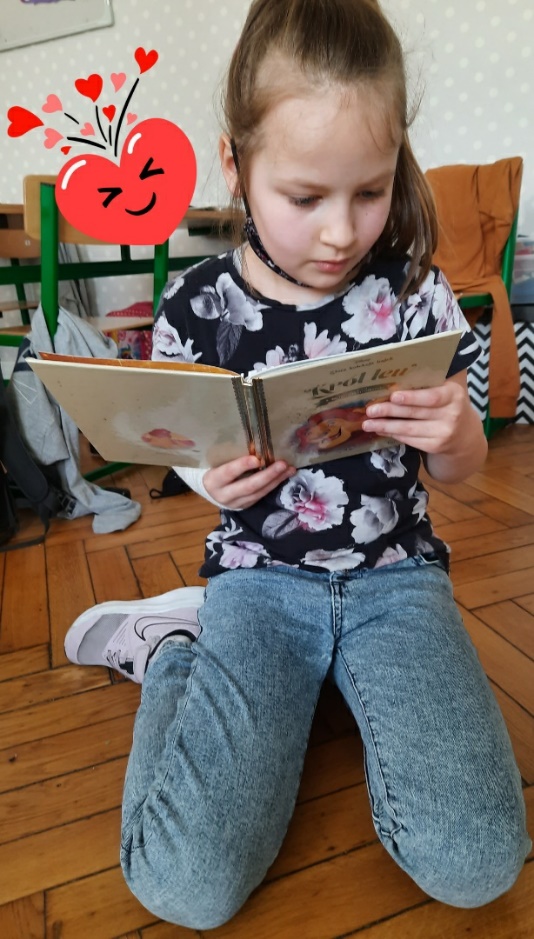 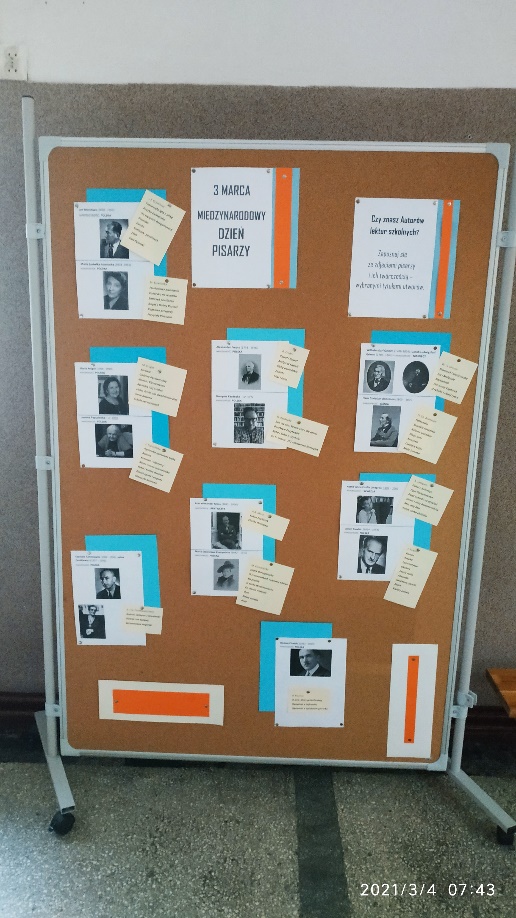 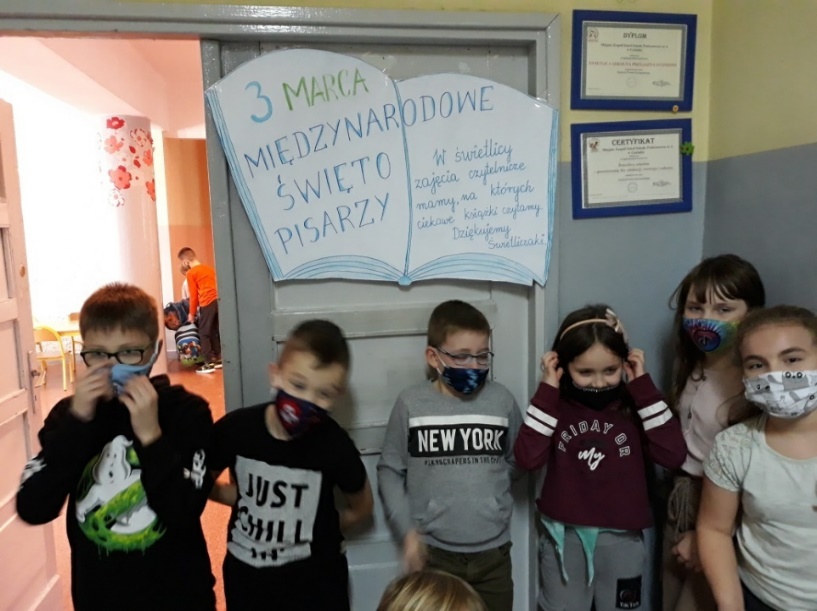 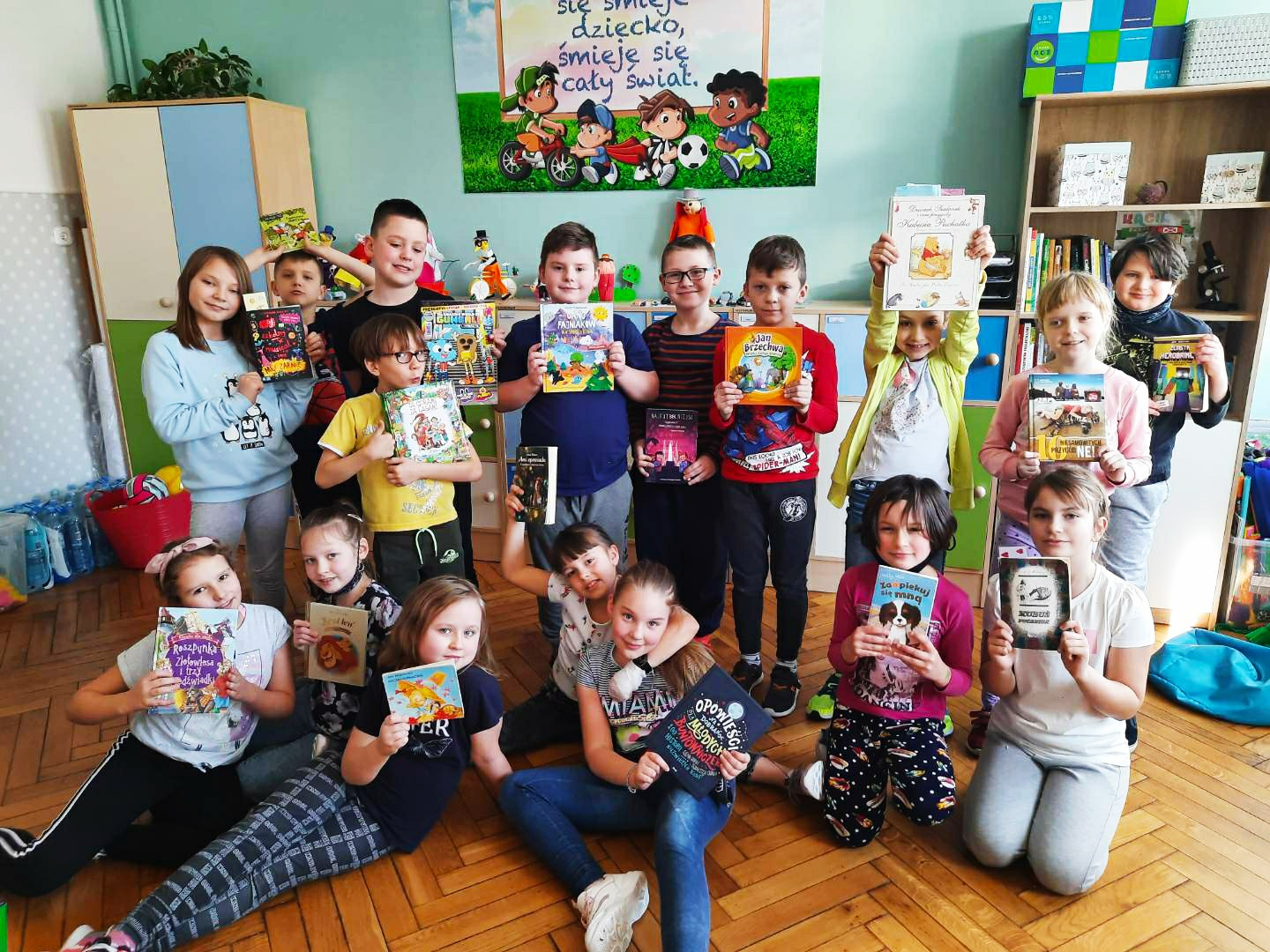 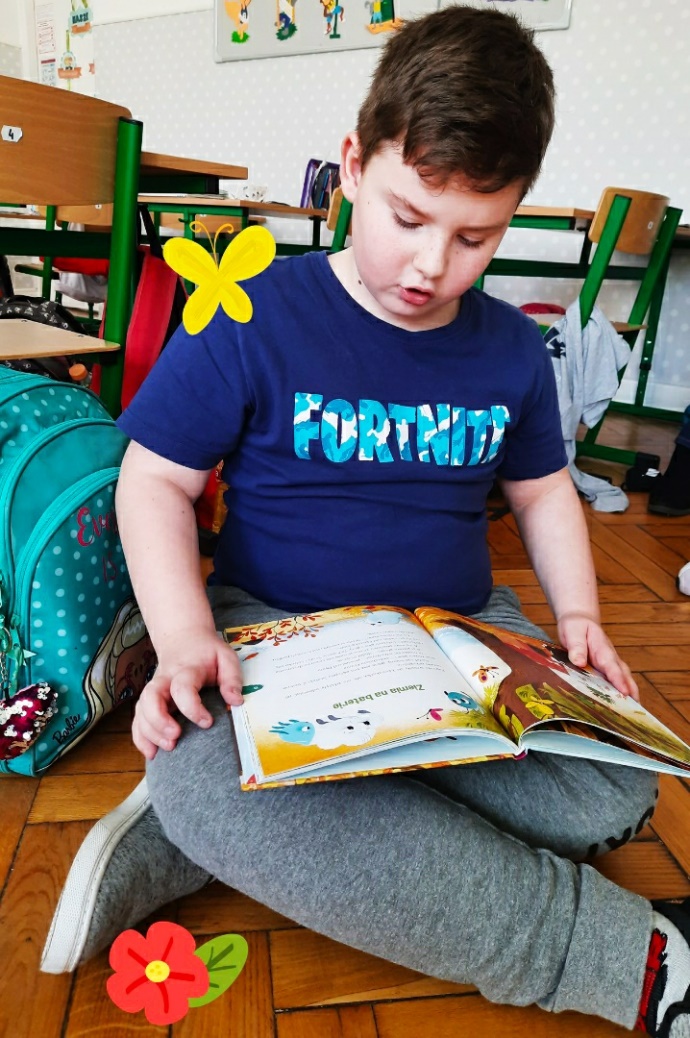 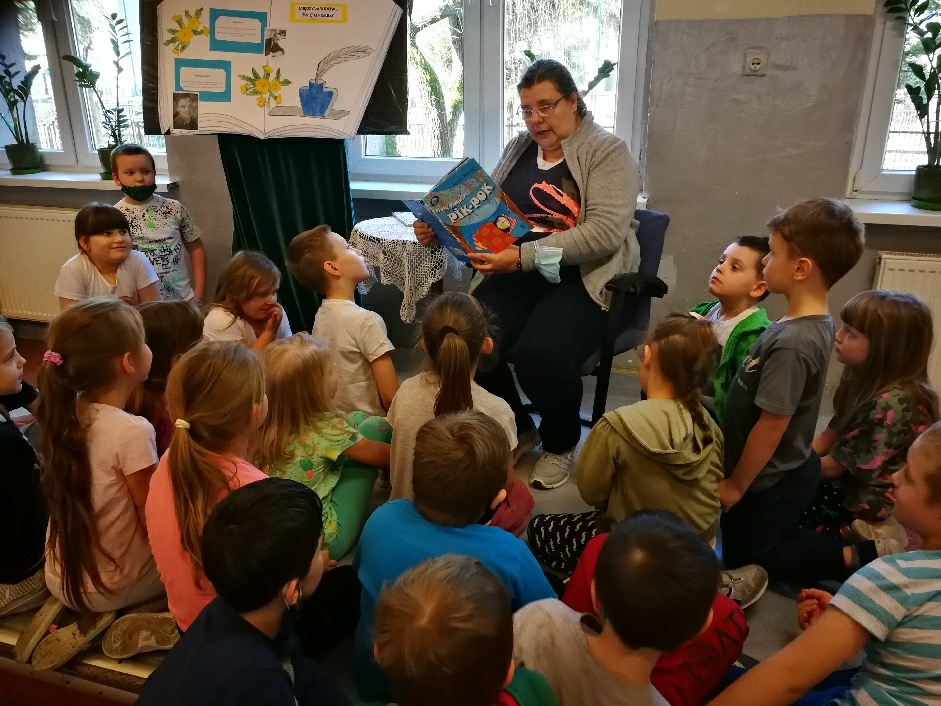 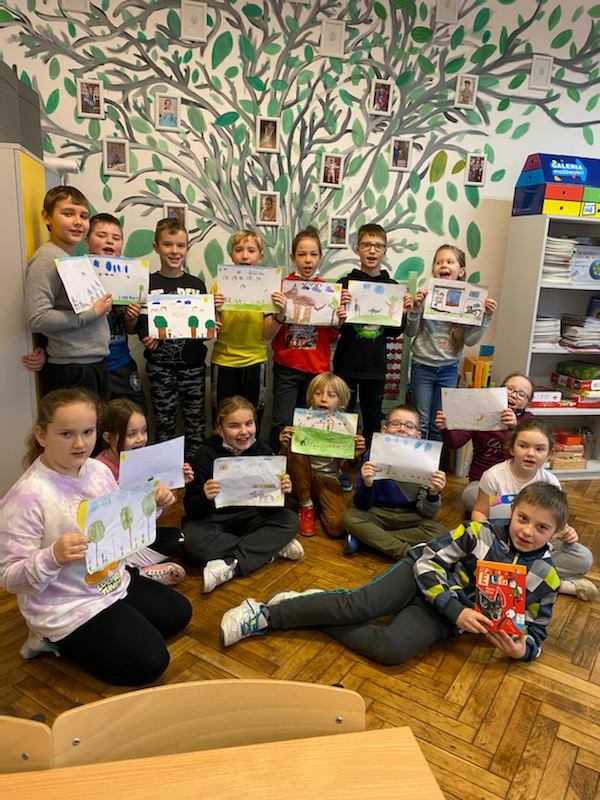 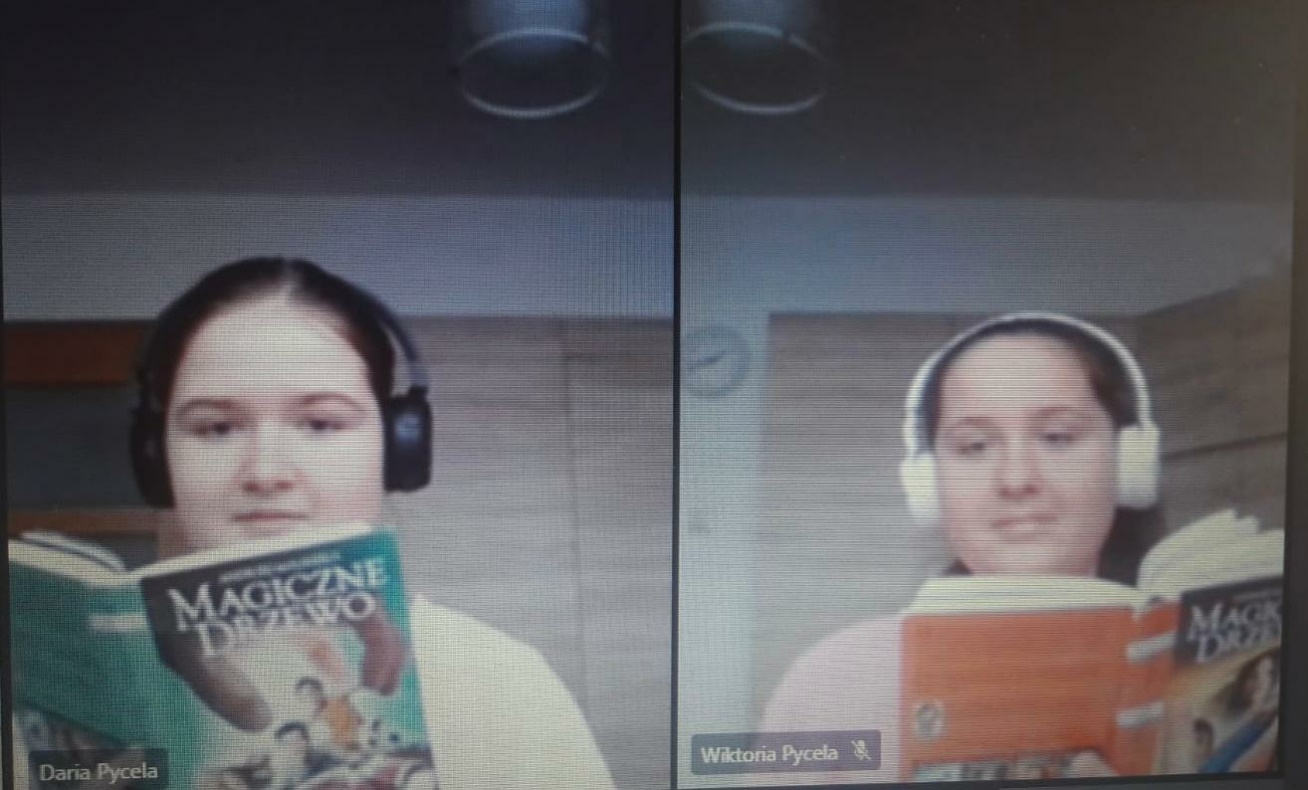 